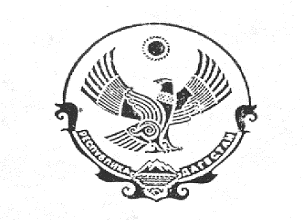 РЕСПУБЛИКА ДАГЕСТАНАДМИНИСТРАЦИЯ СЕЛЬСКОГО ПОСЕЛЕНИЯ«сельсовет Касумкентский»368760 с. Касумкент, ул. М. Стальского 4, С. Стальский район, Республика Дагестан, тел:3-17-34«11» ноября 2020 г.                                                                                        № 153          Положение о порядке ведения, закладке и перезакладе  похозяйственных книг Администрации МО сельского поселения «сельсовет Касумкентский»В соответствии с Федеральным законом от 07 июля 2003 года № 112-ФЗ «О личном подсобном хозяйстве», Федеральным законом от 06.10.2003г. №131-ФЗ «Об общих принципах организации местного самоуправления в Российской Федерации», приказом Минсельхоза Российской Федерации от 11 октября 2010 года № 345 «Об утверждении формы и порядка ведения похозяйственных книг органами местного самоуправления поселений и органами местного самоуправления городских округов», руководствуясь Уставом Администрация МО сельского поселения «сельсовет Касумкентский»П О С Т А Н А В Л Я Е Т:     1.Утвердить Положение о порядке ведения, закладке и перезакладе похозяйственных книг Администрации МО сельского поселения «сельсовет Касумкентский».      2. Разместить настоящее постановление на официальном сайте администрации муниципального образования сельского поселения «сельсовет Касумкентский» и в сети «Интернет».      3. Направить постановление главы администрации муниципального образования сельского поселения «сельсовет Касумкентский» в Министерство юстиции РД для включения в регистр муниципальных нормативных правовых актов в установленный законом срок.    4. В течение 3 дней после дня принятия направить настоящее постановление администрации муниципального образования сельского поселения «сельсовет Касумкентский» в прокуратуру для проведения антикоррупционной экспертизы и проверки на предмет законности.   5. Контроль за исполнением настоящего постановления оставляю за собой.Глава администрации   СП «сельсовет Касумкентский»                                                            Д.С. Бабаев                                                                  УТВЕРЖДЕНПостановлением главы администрациисельского поселения «сельсовет Касумкентский»                                                                                             от «11» ноября 2020г.ПОЛОЖЕНИЕо порядке ведения, закладке и перезакладе похозяйственных книг в Администрации МО сельского поселения «сельсовет Касумкентский»1. Основные положения1.1. Настоящее Положение о порядке «О порядке ведения, закладке и перезакладе похозяйственных книг в Администрации МО сельского поселения «сельсовет Касумкентский» (далее – Положение), разработанное в соответствии с Федеральными законами от 07 июля 2003 года № 112-ФЗ «О личном подсобном хозяйстве, приказом Минсельхоза России от 11 октября 2010 года  № 345 «Об утверждении формы и порядка ведения похозяйственных книг органами местного самоуправления поселений и органами местного самоуправления городских округов», определяет порядок ведения, закладке и перезакладе  похозяйственных книг в Администрации МО сельского поселения «сельсовет Касумкентский».1.2. Ведение, закладке и перезакладе похозяйственных книг (далее – книг) в целях учета личных подсобных хозяйств (далее – хозяйств) осуществляется Администрацией МО сельского поселения «сельсовет Касумкентский».1.3. Глава администрации МО сельского поселения «сельсовет Касумкентский» обеспечивает организацию ведения книг и в установленном порядке назначает должностное лицо, ответственных за их ведение и сохранность (далее – должностное лицо).	1.4. При закладке книг необходимо обеспечивать конфиденциальность информации, предоставляемой гражданами, ведущими хозяйство (далее – члены хозяйств), и содержащейся в книгах, их сохранность и защиту в соответствии с законодательством Российской Федерации.1.5. Администрация МО сельского поселения «сельсовет Касумкентский» является органом, уполномоченным на выдачу выписки из похозяйственных книг Администрации сельского поселения.2. Ведение похозяйственных книг	2.1. Ведение книг осуществляется на бумажных носителях и (или) в электронном виде.	2.1.1. При ведении книг с применением программных средств и электронных носителей информации все вносимые изменения должны регистрироваться, а информация заверяться электронными цифровыми подписями членов хозяйств и должностным лицом, назначенным ответственным за ведение и сохранность похозяйственных книг.	Распечатка книг, сведения в которой заверены электронными цифровыми подписями, может осуществляться при передаче их на хранение. Кроме того, в течение всего срока ведения книги и в дальнейшем при передаче ее на хранение должна иметься резервная копия (резервные копии) такой книги на электронном носителе информации.Если программные средства используются без применения электронных цифровых подписей, книгу надлежит оформлять в соответствии с пунктом 2.1.2 настоящего Порядка. 	2.1.2. Книга ведется на листах формата А4 и состоит из титульного листа, необходимого количества листов 1,2 по форме, установленной приказом Минсельхоза России от 11 октября 2010 года № 345.	Листы книги должны быть пронумерованы и прошиты. Листы нумеруются по порядку на лицевой левой стороне.	На последней странице книги указывается количество страниц в ней, запись заверяется подписью главы администрации МО сельского поселения «сельсовет Касумкентский».	Обложка книги может не прошиваться, но должна быть изготовлена из материала, обеспечивающего книге и данным сохранность в течение установленного срока хранения.2.1.3. Книга закладывается на пять лет на основании постановления администрации МО сельского поселения «сельсовет Касумкентский»..	В правовом акте указываются номера закладываемых книг и количество страниц в каждой из них. При необходимости в правовом акте указывают названия населенных пунктов и (или) улиц, по хозяйствам которых закладываются книги.	По истечении 5лет руководитель органа местного самоуправления издает правовой акт о перезакладе книг.2.1.4. Завершенные книги хранятся в администрации МО сельского поселения «сельсовет Касумкентский» до их передачи в архив муниципального района в течение 75 лет. 	2.1.5. Записи в книгу производятся назначенным главой администрации, уполномоченным должностным лицом, на основании сведений, предоставляемых на добровольной основе членами хозяйств.	Сведения уточняются ежегодно по состоянию на 1 июля путем сплошного обхода хозяйств и опроса членов хозяйств в период с 1 по 15 июля.Исправление записей, подчистки и не оговоренные текстовой записью поправки в книгах не допускаются. Любые исправления и зачеркивания должны быть оговорены и заверены подписью должностного лица с указанием даты внесения исправления.Содержание сведений в книге может быть уточнено по состоянию на другие даты по инициативе членов хозяйств, в том числе при очередном обращении члена хозяйства за выпиской из похозяйственной книги.	2.1.6. Лицевой счет хозяйства (запись по каждому хозяйству) в книге открывают во время ее закладки. Номер лицевого счета представляет собой порядковый номер записи хозяйства при проведении должностными лицами сплошного обхода.	Лицевые счета начинаются с номера «1» и по мере заполнения книг не должны содержать пропусков в нумерации.	Все книги в органах местного самоуправления должны быть пронумерованы. При составлении выписок, справок, извещений хозяйству, в документах указывается номер книги и лицевой счет хозяйства. 2.1.7. В книгу записываются все хозяйства, находящиеся на территории администрации МО сельского поселения «сельсовет Касумкентский», в том числе те, где отсутствуют жилые строения (ветхие, сгоревшие, обвалившиеся и т.д.), но ведется хозяйство, а также отдельные жилые дома (хутора, лесные сторожки, железнодорожные станции, разъезды, будки и т.п.) и дома в мелких населенных пунктах. В этих случаях орган местного самоуправления делает запись о состоянии объекта и отсутствии в них граждан, которые могли бы представить сведения о хозяйстве.	2.1.8. В каждой книге следует оставлять свободные листы для записи новых хозяйств.	2.1.9. В строке «Адрес хозяйства» указывают название улицы, номер дома, квартиры. При необходимости в этой строке также указывают название населенного пункта или другую необходимую для идентификации хозяйства информацию.	2.1.10. Члены хозяйства самостоятельно определяют, кого из них записать первым. В случае сомнений рекомендуется первым записывать члена хозяйства, на которого оформлен земельный участок или жилой дом. Записанного первым определяют, как главу хозяйства.	В соответствующих строках указывают фамилию, имя, отчество этого члена хозяйства, а также его паспортные данные.	В случае изменений паспортных данных главы хозяйства запись зачеркивают и указывают "См. р. V". Данные нового паспорта главы хозяйства указывают в свободных строках раздела V с указанием даты внесения записи и основания изменения паспортных данных (например, "по достижении 45 лет" или "по утере").	2.1.11. В случае замены главы хозяйства другим лицом из того же хозяйства в верхней части лицевого счета вписывается фамилия, имя и отчество нового главы хозяйства, его паспортные данные. Фамилия, имя и отчество и паспортные данные прежнего главы хозяйства зачеркиваются.	2.1.12. Члены хозяйства, совместно проживающие с главой хозяйства и (или) совместно осуществляющие с ним ведение хозяйства, записываются со слов главы хозяйства или взрослого члена хозяйства. При этом записываются как присутствующие, так и временно отсутствующие члены хозяйства.	2.1.13. Фамилию, имя и отчество всех членов хозяйства следует писать полностью, без искажений и сокращений, используя для этого все три строчки, отведенные в предназначенных для каждого члена хозяйства колонках. 2.2. В разделе I:2.2.1. В строке «Отношение к члену хозяйства, записанному первым» для остальных членов хозяйства, кроме записанного первым, записываются родственные отношения к нему: «мать», «отец», «жена», «муж», «сестра», «брат», «дочь», «сын», «зять», «теща» и т.д. Записывать родственные отношения членов семьи друг к другу следует только по отношению к записанному первым, а не по отношению к другим членам семьи.Для патронируемых детей, находящихся на воспитании в хозяйстве, записывается «патронат». Сведения о детях записываются со слов родителей (опекунов) или других членов хозяйства.В случае замены главы хозяйства другим лицом из того же хозяйства, ранее записанные отношения к прежнему главе семьи должны быть зачеркнуты, и указаны отношения к новому главе семьи.	2.2.2. В строке «Пол» следует писать «мужской» или «женский». Можно также использовать сокращения «муж.», «жен.». Не допускается писать лишь одну букву или не заполнять данную строку. 	2.2.3. В строке «Число, месяц, год рождения» необходимо на основании соответствующих документов (паспорт, свидетельство о рождении) записывать число, месяц и год рождения каждого члена семьи. Число записывается арабскими цифрами, месяц может быть указан прописью, арабскими или римскими цифрами, а год – четырьмя арабскими цифрами. Не допускается представление года рождения двумя цифрами.	2.2. 4. Раздел I рассчитан на хозяйство, имеющее в своем составе до 5 членов. Если же хозяйство состоит из большего количества членов, то для записи всех членов отводят два или более листов, указывая на каждом листе «Продолжение лицевого счета № ___».	2.2.5. Если количество членов хозяйства увеличилось после закладки книги на пять лет, то в книгу вклеивают вкладыш необходимого листа и присваивают ему порядковый номер с литерами «а», «б» и т.д., например, если лицевой счет хозяйства был записан на листах 8 и 9, то вкладыш может быть вклеен либо после листа 8 с присвоением номера «8а», либо после листа 9 с присвоением номера «9а». На последней странице производят запись о вклеивании листа с указанием его номера, которую подписывает руководитель органа местного самоуправления.	2.2.6 Выбывающие члены хозяйства исключаются (вычеркиваются) из книги с указанием даты и причин выбытия.	2.3. В разделе II записывается площадь земельных участков, находящихся в собственности или пользовании членов хозяйства.       2.3.1 Посевы в междурядьях садов включаются в итог посевной площади соответствующей культуры и в итог всей посевной площади. 
Не учитываются в посевной площади сады, ягодники, цветы, зеленые газоны, дорожки и другие площади, не занятые посевами сельскохозяйственных культур.	2.3.2. Заполняя сведения о правах на землю, в свободных строках следует указывать номер документа, подтверждающего право на земельный участок, его категорию и размер. Если документы на землю оформлены не только на главу хозяйства, то в книге следует указать, на кого из членов хозяйства оформлен конкретный участок. 2.4. В разделе III указывают количество сельскохозяйственных животных, которое записывается после их пересчета в натуре в присутствии главы хозяйства и (или) взрослых членов хозяйства. Пересчет сельскохозяйственных животных в натуре производится в то время дня, когда сельскохозяйственные животные находятся на усадьбе. Поголовье птицы, количество пчелосемей записывается по опросу главы хозяйства или взрослого члена хозяйства. 2.4.1 Если хозяйство содержит животных и птиц, принадлежащих лицам, не являющимся членами хозяйства, то сведения об этих животных и птицах вносятся в дополнительные сведения раздела III. 2.4.2. Если хозяйство имеет сельскохозяйственных животных, не перечисленных в разделе, то птиц (например, страусов, цесарок, фазанов и др.) записывают в свободные строки в подразделе "Птица - всего", а других животных (например, верблюдов, лосей, собак и др.) записывают в свободные строки подраздела "Другие виды животных". При этом следует вместе с названием животного указывать его возраст (например, осел - 4 года, верблюд - 6 лет и т.д.). Указывается также возраст лошадей и вид пушных зверей (норки, нутрии, песцы, лисицы и др.). 2.4.3 По желанию члена хозяйства допускается перечисление животных по их породам. При необходимости подробного перечисления состава животных в хозяйстве вклеивается лист книги или обычный лист формата A4 (возможно разлинованный), который оформляется так же, как в случае, указанном в пункте 21 настоящего Порядка. 2.4.4 Информация о наличии сельскохозяйственных животных, птицы, пчел записывается по состоянию на 1 июля текущего года. Должностным лицам, указанным в пункте 2 настоящего Порядка, также следует регулярно опрашивать членов хозяйств и вносить предоставляемые сведения об изменениях в количестве животных в хозяйстве в книги в подраздел "Дополнительные сведения об изменениях количества животных". 2.4.5 Сведения об изменении количества животных граждане вправе также предоставлять самостоятельно регулярно (например, ежеквартально) и (или) при обращении за получением выписки. 2.4.6 Должностным лицам следует вносить указанные сведения при поступлении такого обращения в этом же подразделе, а если места для внесения сведений в книге недостаточно, то вклеивать дополнительные листы и оформлять их аналогично случаям, указанным в пунктах 21 и 26 настоящего Порядка. 2.5. В разделе IV указывают наличие сельскохозяйственной техники, оборудования, транспортных средств, принадлежащих на праве собственности или ином праве членам хозяйства по состоянию на 1 июля текущего года. 2.5.1 Если право собственности или иные вещные права на указанную в разделе IV технику оформлены не на главу хозяйства, то сведения о том, кому из членов хозяйства принадлежит право собственности или иные вещные права на технику, следует указать в разделе V. 2.6 Если члены хозяйства переезжают с места нахождения хозяйства (в том числе в случаях переезда в том же населенном пункте) и прекращают ведение хозяйства, то лицевой счет хозяйства закрывают путем отметки в верхней части листа: "Лицевой счет закрыт (указать дату) в связи (указать причину)". Например, члены хозяйства переехали в город Самару, а хозяйство продали другим гражданам. В этом случае на листе учета данного хозяйства делают запись: "Лицевой счет закрыт 24.11.2009 в связи с переездом членов хозяйства в г. Самару". 2.7 Граждане, приобретшие хозяйство, открывают новый лицевой счет в этой же книге. 2.8 Номера закрытых лицевых счетов другим хозяйствам не присваивают.            2.9 Если хозяйство делится, то из лицевого счета исключаются (вычеркиваются) выбывающие лица, а выделяемое хозяйство открывает новый лицевой счет в книге по месту нахождения хозяйства. Также по прежнему хозяйству уточняются записи в книге по разделам I - V книги, и в верхней части лицевых счетов делаются соответствующие пометки о разделе хозяйства. 2.9.1 Если хозяйства объединились, то лицевой счет одного из хозяйств сохраняется (например, лицевой счет нового главы хозяйства), а лицевой счет другого хозяйства закрывается, с внесением в верхнюю часть листа обоих хозяйств соответствующих записей об их объединении. 2.9.2 Лицевой счет каждого хозяйства после его заполнения должен быть подписан как в период закладки книг, так и в периоды уточнения записей в ранее заложенных книгах, главой хозяйства, или, в случае его отсутствия, взрослым членом семьи, а также должностным лицом, указанным в пункте 2 настоящего Порядка. 2.9.3 Любой член хозяйства может просмотреть записи по лицевому счету только своего хозяйства. 2.9.4 Любой член хозяйства вправе получить выписку из книги в любом объеме, по любому перечню сведений и для любых целей. Выписка из книги может составляться в произвольной форме, форме листов похозяйственной книги или по форме выписки из похозяйственной книги о наличии у гражданина права на земельный участок. 2.9.5 Выписка из книги составляется в двух экземплярах. Оба экземпляра являются подлинными. Они подписываются руководителем органа местного самоуправления, должностным лицом, ответственным за ведение книги (указаны в пункте 2 настоящего Порядка), и заверяются печатью органа местного самоуправления. 2.9.6 Выписка из книги должна быть зарегистрирована в органе местного самоуправления и выдана члену хозяйства по предъявлении документа, удостоверяющего личность, под личную подпись. 2.9.7. По всем сведениям, указанным в книгах, орган местного самоуправления не позднее 1 сентября составляет обобщенные сведения по форме согласно приложению N 1 к Приказу Минсельхоза РФ от 11.10.2010 № 345.ПОСТАНОВЛЕНИЕ 